tussendoortjesavonturenklas 2015Student: Lore Christiaens (OLO 3A)Mentor: Mevrouw Katelijne SoensKlas: 6e leerjaar, 44 leerlingenSchool: Sint-Paulus Ottergemsesteenweg 155, Gent.‘1 MINUUT-SPEL’OrganisatieDe leerlingen gaan verspreid op de grond liggen/zitten.VerloopDe leerlingen sluiten hun ogen. Als ik start zeg, tellen de leerlingen in stilte 1 minuut af. Wanneer ze denken dat 1 minuut voorbij is, gaan ze recht staan. Het blijft stil. De leerkracht houdt bij wie het dichtst bij 1 minuut is rechtgestaan. Pas wanneer iedereen recht staat wordt gezegd wie de tijd het beste ingeschat heeft.Extra: in het bos zijn er vaak meer geluiden dan we denken. We proberen zoveel mogelijk geluiden op te sommen die we gehoord hebben. VariatieIndien het slecht weer is of de ondergrond te modderig blijven de leerlingen rechtstaan. Ze steken hun hand in de lucht als ze denken dat het één minuut is. ‘sorteren’VerloopDe leerlingen moeten zo snel mogelijk een rij vormen volgens het opgegeven criterium. Enkele voorbeelden:Grootte van de handenAlfabetisch op voornaamGeboortedatum HuisnummerVariatiesZonder pratenIn het Frans (vb. bij huisnummers): betrapt in het Nederlands? 5 seconden blijven stilstaan!Twee groepen tegen elkaar: wie kan zich het snelst sorteren?Tegen de tijd (timer)‘dokter knobbel’OrganisatieDe leerlingen gaan in twee kringen staan.VerloopDe leerlingen strekken hun armen naar voor. De armen worden daarna gekruist. Elke hand moet een andere hand in de cirkel vinden. Zo ontstaat er een grote knoop. De knoop moet worden opgelost zonder elkaars handen los te laten. Welke groep kan dit het snelst!Afspraken- Niet vals spelen, de handen niet loslaten- Voorzichtig zijn, niet trekken en sleuren‘Boom chicka boom’OrganisatieDe leerlingen gaan in een kring staan of zitten.VerloopIk zing de tekst voor, het is de bedoeling dat de leerlingen mij iedere keer enthousiast nazingen. Ik knipper met mijn vingers. Wie wil mag mee knipperen. I Said A Boom Chicka Boom! (herhalen)
I Said A Boom Chicka Boom! (herhalen)
I Said A Boom Chicka Wacka Chicka Wacka Chicka Boom! (repeat)
U-HUH (herhalen) OH-YEAH (herhalen) One more time (herhalen)Maar nu als een…babyoud mannetjebrompotkatheel stil/heel luidal fluitendman op de maan die heel traag gaatVariatiesIk duid leerlingen aan die iets nieuws mogen verzinnen‘vogelgeluiden’OrganisatieDe leerlingen krijgen allemaal een kaartje met daarop een vogel en zijn roep.AfsprakenJe toont je kaartje niet aan de anderen. Je moet elkaar op het geluid vinden.Als je elkaar gevonden hebt, dan wordt je stil. Op die manier is het makkelijker voor de anderen om elkaar te vinden.Na afloop geeft iedereen zijn kaartje terug.VerloopVogels vinden elkaar via hun roep. De leerlingen zoeken elkaar dus op dezelfde manier. Van zodra ze elkaar gevonden hebben gaan ze zitten en zijn ze stil. Hoelang duurt het voor elke vogel zijn geliefde gevonden heeft? Kunnen we het de volgende keer sneller? Weetje achteraf: vele vogels zijn genoemd naar hun roep (vb. de kievit).‘Elektriciteit’VerloopIedereen heeft in gedachten een grote elektriciteitsschakelaar op de buik. Ik zet die bij iedereen aan en af door te klappen. Bij aan gaat er elektriciteit door je lijf waardoor je begint te trillen. Eerst zachtjes en dan harder (30V, 60V, 120V, 500V!). Bij ‘uit’ ontspan je helemaal en laat je je hele lichaam hangen. Op het einde gaan we terug tot heel zachtjes.Variaties- ik loop rond en tik op de hoofden van de leerlingen bij wie de schakelaar weer aan mag. De anderen blijven stil staan.- in plaats van elektriciteit lopen er bij een klap andere krachten door het lichaam:de leerlingen worden van water en helemaal blubberigde leerlingen worden een robot…‘het verhaal’OrganisatieDe leerlingen gaan in een kring zitten, eventueel een kring van twee rijen.Verloop Als variatie op het gewone verhaal maken we nu samen een verhaal! Iedereen krijgt een kaartje waar een woord opstaat. Ik begin het verhaal d.m.v. een beginzin die ik maak met mijn eigen woord. Wie een zin kan maken waarin zijn woord voorkomt, steekt zijn vinger in de lucht. De zin moet wel volgen op de vorige zodat we tot een verhaal met een zekere opbouw komen. Het verhaal mag grappig en absurd zijn. Ik bedenk een passend einde.  ‘Zin doorgeven’OrganisatieDe leerlingen zitten op de treinVerloopIk fluister een zin in het oor van de eerste leerling. Deze leerling geeft de zin door aan de volgende leerling. Zo gaat de zin de hele trein rond. Komt dezelfde zin weer bij mij aan of is ze ondertussen helemaal veranderd?Zinnen:- Wij gaan naar Durbuy, een middeleeuwse stad aan de Ourthe in Luxemburg die jaarlijks duizenden toeristen trekt!- …VariatieIk laat een leerling een zin bedenken‘Evolutie’VerloopDe leerlingen zorgen dat ze mij kunnen zien. Ik overloop eerst de vijf levensvormen. De leerlingen doen mij na.Eencellige: loopt gehurkt en waggelt, zegt ‘blubberb…’Het ei: loopt met knieën gebogen en armen over het hoofd en zegt ‘krak krak’De dinosaurus: loopt stampend en briesend rondDe mens: we gedragen ons als een chique mannetje/vrouwtje en zeggen ‘bonjours’De superheld: loopt zoals superman: met één arm naar voorAls het spel start zijn alle leerlingen eencelligen. Wanneer ze oogcontact maken met iemand spelen ze blad, steen, schaar. De winnaar evolueert naar de volgende levensvorm, de verliezer blijft op hetzelfde niveau. Je kan enkel spelen tegen iemand die hetzelfde niveau als jou heeft. Degene die als eerste het niveau van superheld bereikt heeft roept: ‘ik ben een superheld!’. Op dat moment kan het spel stoppen.‘regenwave’OrganisatieWe gaan in een grote kring staan.VerloopWe maken een wave, maar geen gewone: een regenwave. Ik begin met een beweging/geluid. Degene links van mij doet mee, daarna de persoon links naast deze leerling. Op die manier gaat het de hele kring rond. Ik voeg nieuwe geluiden toe. Op die manier creëren we een storm:in handen wrijvenin vingers knippenop de dijen slaanstampen met de voetenDe bewegingen worden omgekeerd uitgevoerd. De storm gaat weer gaan liggen.FOCUSFOCUS Beeld 			 Bewegingsexpressie Muzisch taalgebruik 	 Drama Muziek	 		 Beweging Talen			 Ontspanning Beeld 			 Bewegingsexpressie Muzisch taalgebruik 	 Drama Muziek	 		 Beweging Talen			 Ontspanning Beeld 			 Bewegingsexpressie Muzisch taalgebruik 	 Drama Muziek	 		 Beweging Talen			 OntspanningDOELENDOELEN Concentratie		 Sfeer Andere: ………………………………………………… Concentratie		 Sfeer Andere: ………………………………………………… Concentratie		 Sfeer Andere: …………………………………………………BRONNENBRONNEN///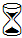 3’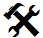 Horloge met aanduiding van de secondenHorloge met aanduiding van de seconden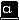 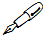 Ideaal spel om te spelen na een actief moment/voor een rustig moment. De leerlingen komen tot rust. FOCUSFOCUS Beeld 			 Bewegingsexpressie Muzisch taalgebruik 	 Drama Muziek	 		 Beweging Talen			 ………………………………… Beeld 			 Bewegingsexpressie Muzisch taalgebruik 	 Drama Muziek	 		 Beweging Talen			 ………………………………… Beeld 			 Bewegingsexpressie Muzisch taalgebruik 	 Drama Muziek	 		 Beweging Talen			 …………………………………DOELENDOELEN Concentratie		 Sfeer Andere: ………………………………………………… Concentratie		 Sfeer Andere: ………………………………………………… Concentratie		 Sfeer Andere: …………………………………………………BRONNENBRONNEN///10’//Dit tussendoortje kan op iedere moment gegeven worden. - In het begin van de GiWW: elkaar beter leren kennen- Een dood moment opvullenEvaluatie 
van je didactisch handelenEvalueer hier je eigen didactisch handelen: wat zou je behouden of veranderen mocht je dit tussendoortje nog eens geven? Denk aan voorbereiding en realisering.FOCUSFOCUS Beeld 			 Bewegingsexpressie Muzisch taalgebruik 	 Drama Muziek	 		 Beweging Talen			 ………………………………… Beeld 			 Bewegingsexpressie Muzisch taalgebruik 	 Drama Muziek	 		 Beweging Talen			 ………………………………… Beeld 			 Bewegingsexpressie Muzisch taalgebruik 	 Drama Muziek	 		 Beweging Talen			 …………………………………DOELENDOELEN Concentratie		 Sfeer Andere: ………………………………………………… Concentratie		 Sfeer Andere: ………………………………………………… Concentratie		 Sfeer Andere: …………………………………………………BRONNENBRONNENwww.carolijn.leisink.nl/downloads/12.../10%20concentratiespelletjes.doc  www.carolijn.leisink.nl/downloads/12.../10%20concentratiespelletjes.doc  www.carolijn.leisink.nl/downloads/12.../10%20concentratiespelletjes.doc  10’//Dit tussendoortje wordt het best buiten of in een grote ruimte gespeeld. Evaluatie 
van je didactisch handelenEvalueer hier je eigen didactisch handelen: wat zou je behouden of veranderen mocht je dit tussendoortje nog eens geven? Denk aan voorbereiding en realisering.FOCUSFOCUS Beeld 			 Bewegingsexpressie Muzisch taalgebruik 	 Drama Muziek	 		 Beweging Talen			 ………………………………… Beeld 			 Bewegingsexpressie Muzisch taalgebruik 	 Drama Muziek	 		 Beweging Talen			 ………………………………… Beeld 			 Bewegingsexpressie Muzisch taalgebruik 	 Drama Muziek	 		 Beweging Talen			 …………………………………DOELENDOELEN Concentratie		 Sfeer Andere: ………………………………………………… Concentratie		 Sfeer Andere: ………………………………………………… Concentratie		 Sfeer Andere: …………………………………………………BRONNENBRONNEN///10’Evaluatie 
van je didactisch handelenEvalueer hier je eigen didactisch handelen: wat zou je behouden of veranderen mocht je dit tussendoortje nog eens geven? Denk aan voorbereiding en realisering.FOCUSFOCUS Beeld 			 Bewegingsexpressie Muzisch taalgebruik 	 Drama Muziek	 		 Beweging Talen			 ………………………………… Beeld 			 Bewegingsexpressie Muzisch taalgebruik 	 Drama Muziek	 		 Beweging Talen			 ………………………………… Beeld 			 Bewegingsexpressie Muzisch taalgebruik 	 Drama Muziek	 		 Beweging Talen			 …………………………………DOELENDOELEN Concentratie		 Sfeer Andere: ………………………………………………… Concentratie		 Sfeer Andere: ………………………………………………… Concentratie		 Sfeer Andere: …………………………………………………BRONNENBRONNENhttp://nl.scoutwiki.org/Vogelgeluidenspel http://nl.scoutwiki.org/Vogelgeluidenspel http://nl.scoutwiki.org/Vogelgeluidenspel 10’kaartjes met vogelgeluiden op (x2)kaartjes met vogelgeluiden op (x2)Dit tussendoortje is ook geschikt om de groep op een andere manier in 2 of 3 te verdelen. Het is ideaal om in het bos te spelen. Evaluatie 
van je didactisch handelenEvalueer hier je eigen didactisch handelen: wat zou je behouden of veranderen mocht je dit tussendoortje nog eens geven? Denk aan voorbereiding en realisering.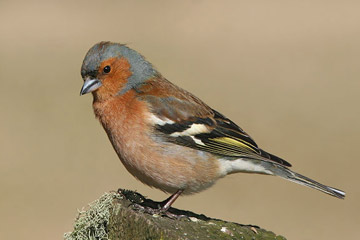 PINK PINKDe vink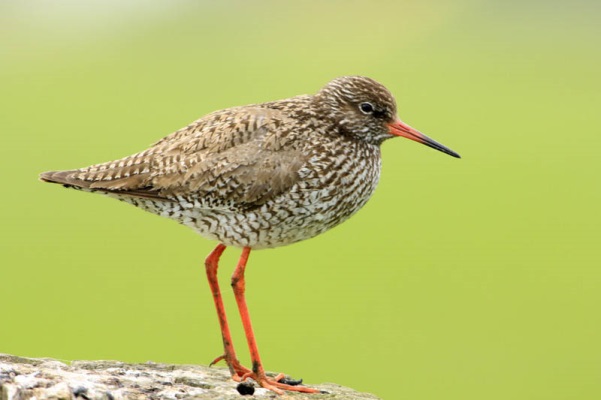 TJUU LUU LUUDe tureluur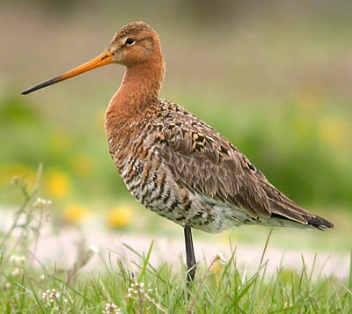 WIETJE WIETJE WIETJEDe grutto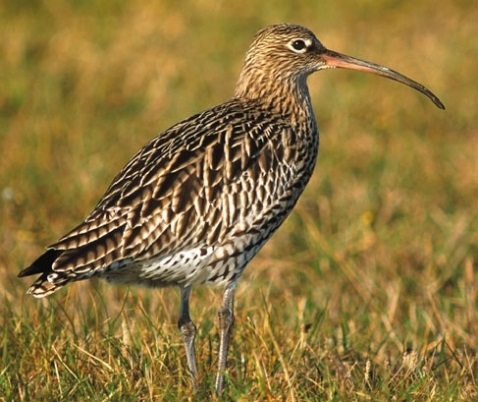 WUU-DLIEDe wulp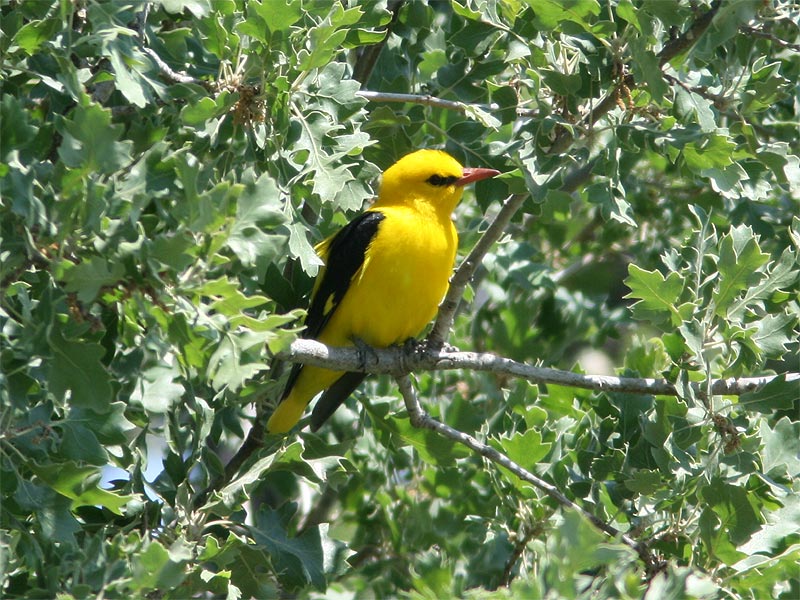 DUU-DE-LIODe wielewaal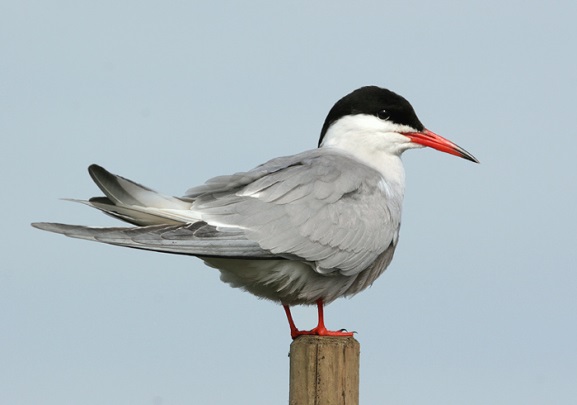 KIRRRRRHet visdiefje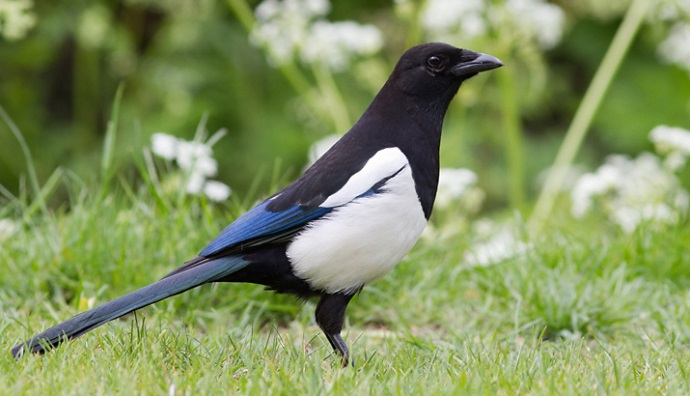 TSAKA TSAKA TSJAKKADe ekster 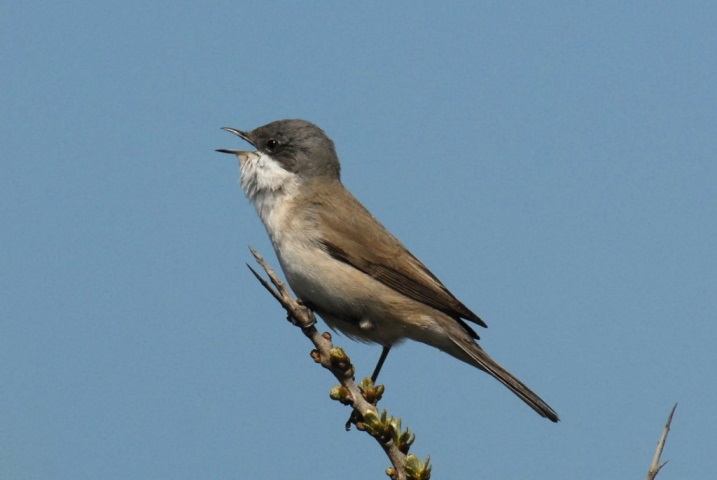 TJEKTSJIRR TJIRR TSJIRRDe braamsluiper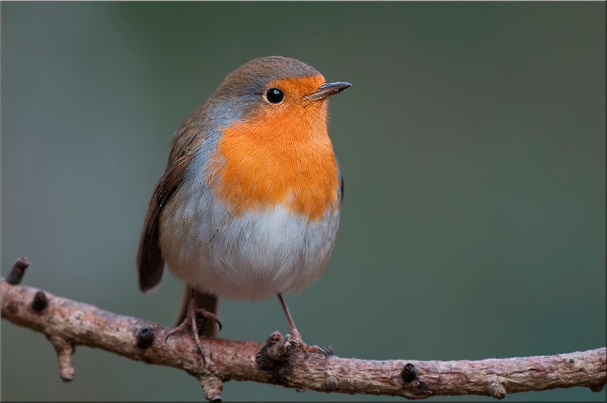 TIK IK IK IKHet roodborstje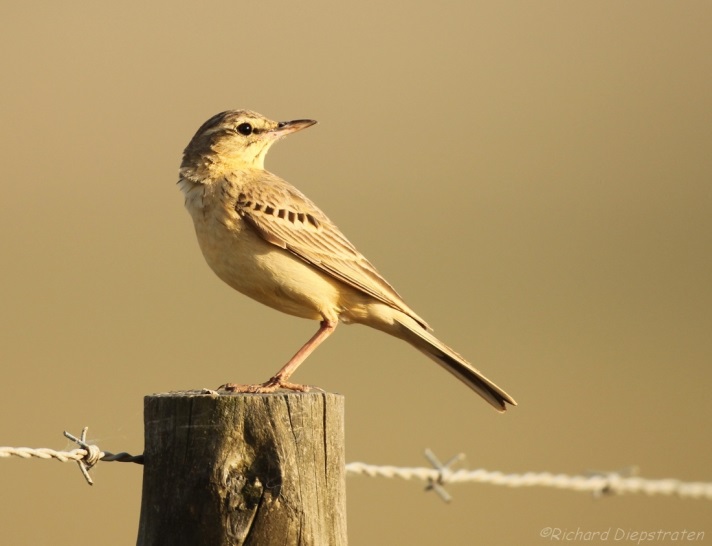 TSIERUUUUUHDe duinpieper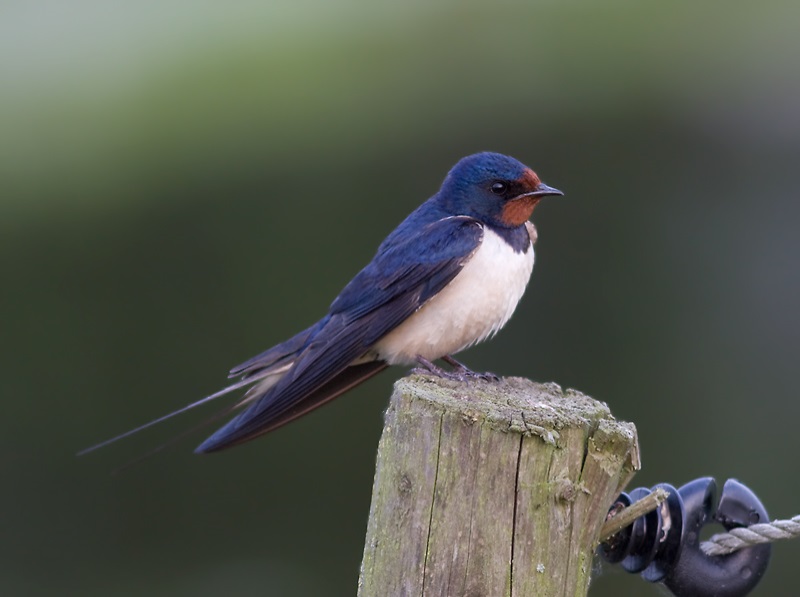 WIT WITDe boerenzwaluw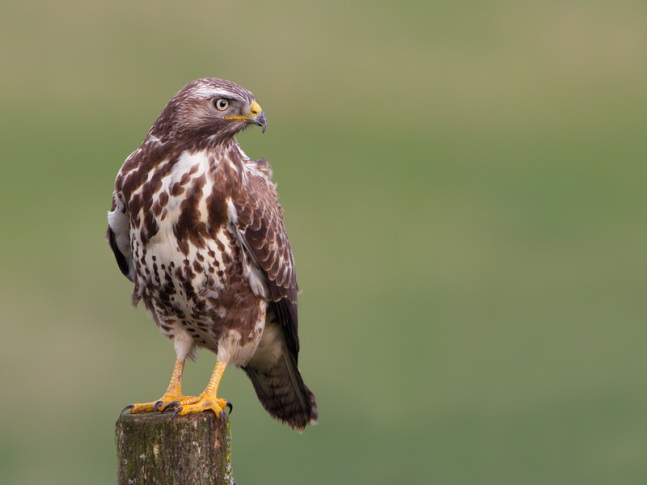 PIEEEE JOEW!De buizerd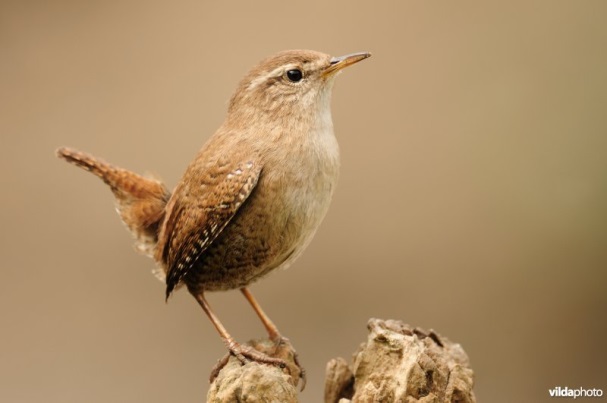 TJET TJET TJET…Het winterkoninkje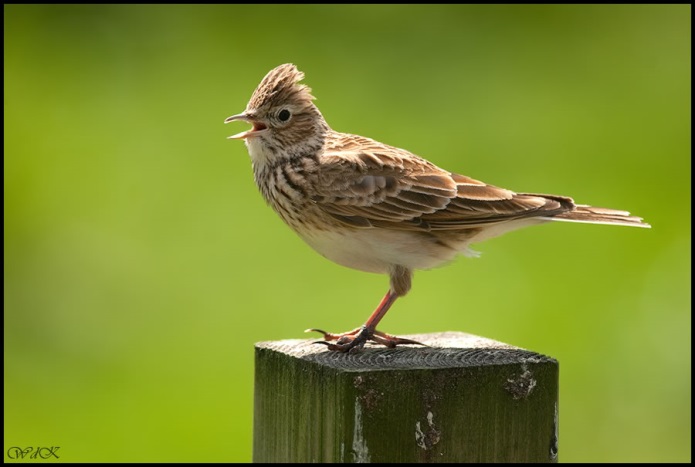 TSJIRRUPDe veldleeuwerik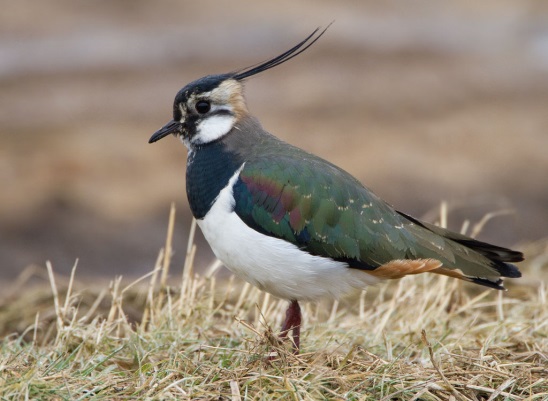 KIE-JUH-WIETDe kievit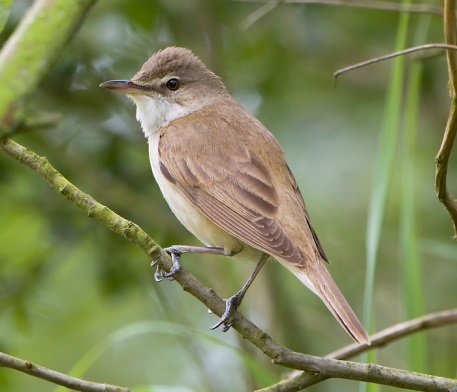 KRRR KRRR KERRETSIEPDe grote karekiet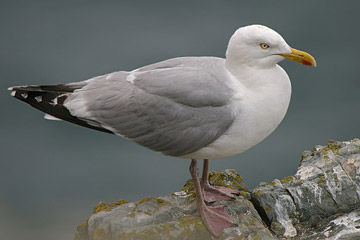 KLIAUWDe zilvermeeuw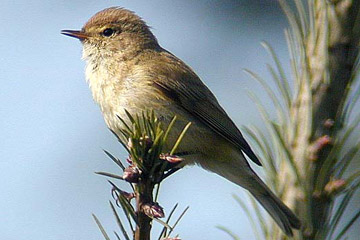 ZIP ZAP ZAPDe tjiftjaf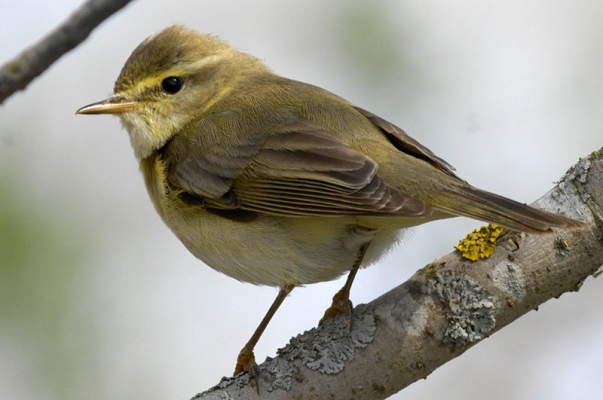 HOE WIETDe fitis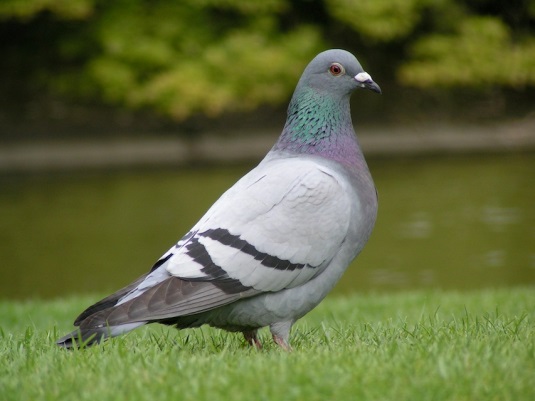 ROEKOEKOEDe duif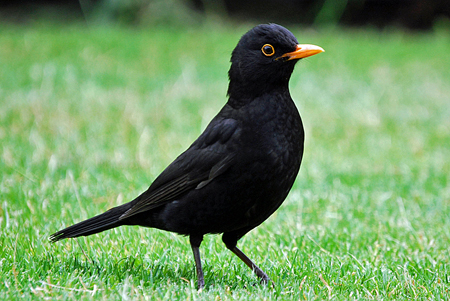 TAK TAKDe merel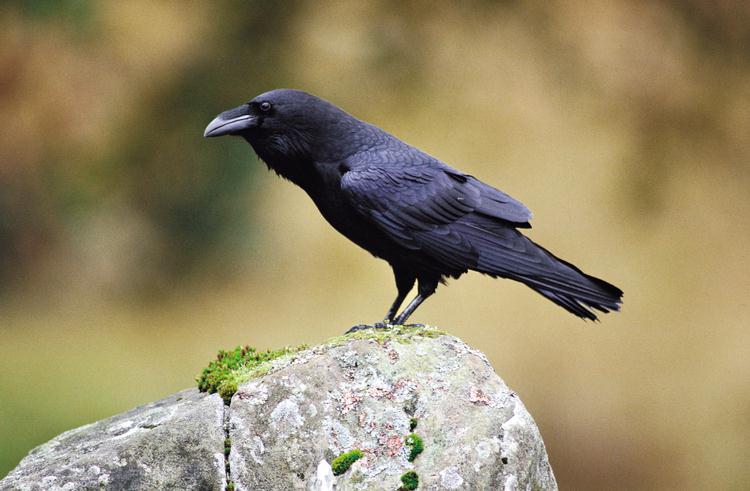 KRUK KRUK KRUKDe raaf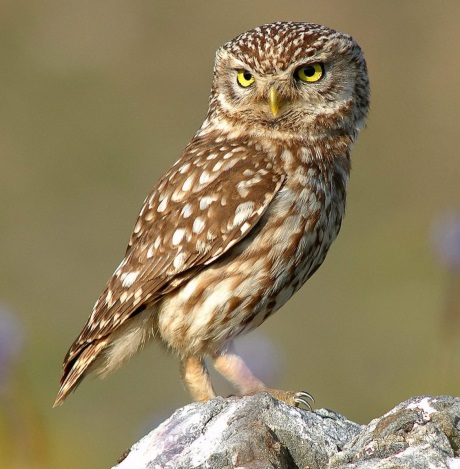 OEHOE HOEDe uilFOCUSFOCUS Beeld 			 Bewegingsexpressie Muzisch taalgebruik 	 Drama Muziek	 		 Beweging Talen			 Beschouwen  Beeld 			 Bewegingsexpressie Muzisch taalgebruik 	 Drama Muziek	 		 Beweging Talen			 Beschouwen  Beeld 			 Bewegingsexpressie Muzisch taalgebruik 	 Drama Muziek	 		 Beweging Talen			 Beschouwen DOELENDOELEN Concentratie		 Sfeer Andere: ………………………………………………… Concentratie		 Sfeer Andere: ………………………………………………… Concentratie		 Sfeer Andere: …………………………………………………BRONNENBRONNEN5’Goed om de kinderen op te warmen als ze buiten in de koude moeten wachten.  Evaluatie 
van je didactisch handelenEvalueer hier je eigen didactisch handelen: wat zou je behouden of veranderen mocht je dit tussendoortje nog eens geven? Denk aan voorbereiding en realisering.FOCUSFOCUS Beeld 			 Bewegingsexpressie Muzisch taalgebruik 	 Drama Muziek	 		 Beweging Talen			 ………………………………… Beeld 			 Bewegingsexpressie Muzisch taalgebruik 	 Drama Muziek	 		 Beweging Talen			 ………………………………… Beeld 			 Bewegingsexpressie Muzisch taalgebruik 	 Drama Muziek	 		 Beweging Talen			 …………………………………DOELENDOELEN Concentratie		 Sfeer Andere: ………………………………………………… Concentratie		 Sfeer Andere: ………………………………………………… Concentratie		 Sfeer Andere: …………………………………………………BRONNENBRONNEN///15’kaartjes met woorden opkaartjes met woorden opKan gebruikt worden als avondactiviteit, een alternatieve manier voor het ‘verhaaltje voor het slapengaan’Evaluatie 
van je didactisch handelenEvalueer hier je eigen didactisch handelen: wat zou je behouden of veranderen mocht je dit tussendoortje nog eens geven? Denk aan voorbereiding en realisering.haardrogerkanoboterhamjuf Lorejuf Katelijnemeester Nathanparapluleibandpotloodbusboomfotouurwerkreddingsboeiuildeath-ridekaartpijlladderrivierfietskikkerstormzeeptrampolinekompasziekstalagmietzebrade Ourthegeldkleedjetouwringwolkradioklimmengietereen grotschoenFOCUSFOCUS Beeld 			 Bewegingsexpressie Muzisch taalgebruik 	 Drama Muziek	 		 Beweging Talen			 ………………………………… Beeld 			 Bewegingsexpressie Muzisch taalgebruik 	 Drama Muziek	 		 Beweging Talen			 ………………………………… Beeld 			 Bewegingsexpressie Muzisch taalgebruik 	 Drama Muziek	 		 Beweging Talen			 …………………………………DOELENDOELEN Concentratie		 Sfeer Andere: ………………………………………………… Concentratie		 Sfeer Andere: ………………………………………………… Concentratie		 Sfeer Andere: …………………………………………………BRONNENBRONNEN///15’ Kan tijdens de lange treinrit gespeeld wordenEvaluatie 
van je didactisch handelenEvalueer hier je eigen didactisch handelen: wat zou je behouden of veranderen mocht je dit tussendoortje nog eens geven? Denk aan voorbereiding en realisering.FOCUSFOCUS Beeld 			 Bewegingsexpressie Muzisch taalgebruik 	 Drama Muziek	 		 Beweging Talen			 ………………………………… Beeld 			 Bewegingsexpressie Muzisch taalgebruik 	 Drama Muziek	 		 Beweging Talen			 ………………………………… Beeld 			 Bewegingsexpressie Muzisch taalgebruik 	 Drama Muziek	 		 Beweging Talen			 …………………………………DOELENDOELEN Concentratie		 Sfeer Andere: ………………………………………………… Concentratie		 Sfeer Andere: ………………………………………………… Concentratie		 Sfeer Andere: …………………………………………………BRONNENBRONNENwww.101werkvormen.nl www.101werkvormen.nl www.101werkvormen.nl 10’//Kan gespeeld worden als we voor/na een activiteit nog wat tijd over hebben of als het koud is en we de leerlingen even in beweging willen zetten.Evaluatie 
van je didactisch handelenEvalueer hier je eigen didactisch handelen: wat zou je behouden of veranderen mocht je dit tussendoortje nog eens geven? Denk aan voorbereiding en realisering.FOCUSFOCUS Beeld 			 Bewegingsexpressie Muzisch taalgebruik 	 Drama Muziek	 		 Beweging Talen			 ………………………………… Beeld 			 Bewegingsexpressie Muzisch taalgebruik 	 Drama Muziek	 		 Beweging Talen			 ………………………………… Beeld 			 Bewegingsexpressie Muzisch taalgebruik 	 Drama Muziek	 		 Beweging Talen			 …………………………………DOELENDOELEN Concentratie		 Sfeer Andere: ………………………………………………… Concentratie		 Sfeer Andere: ………………………………………………… Concentratie		 Sfeer Andere: …………………………………………………BRONNENBRONNEN///5’Evaluatie 
van je didactisch handelenEvalueer hier je eigen didactisch handelen: wat zou je behouden of veranderen mocht je dit tussendoortje nog eens geven? Denk aan voorbereiding en realisering.